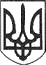 РЕШЕТИЛІВСЬКА МІСЬКА РАДАПОЛТАВСЬКОЇ ОБЛАСТІ(шістнадцята позачергова сесія восьмого скликання) РІШЕННЯ10 грудня 2021 року                                                                            № 847 -16-VIIIПро надання дозволу на виготовлення технічної документації із землеустрою щодо встановлення (відновлення) меж земельної ділянки в натурі (на місцевості)Керуючись Земельним кодексом України, законами України ,,Про місцеве самоврядування в Україні”, „Про землеустрій”, ,,Про державний земельний кадастр”, розглянувши клопотання гр. Хайло Л.І., Решетилівська міська рада ВИРІШИЛА:Надати дозвіл Хайло Людмилі Іванівні на виготовлення технічної документації із землеустрою щодо встановлення (відновлення) меж земельної ділянки в натурі (на місцевості) для ведення товарного сільськогосподарського виробництва площею 4,64 га, відповідно до сертифіката на право на земельну частку (пай) серія ПЛ № 0162642 від 10.12.1996, яка розташована за адресою:Полтавська область, Полтавський район, за межами с. Шамраївка.Міський голова 						               	О.А. Дядюнова